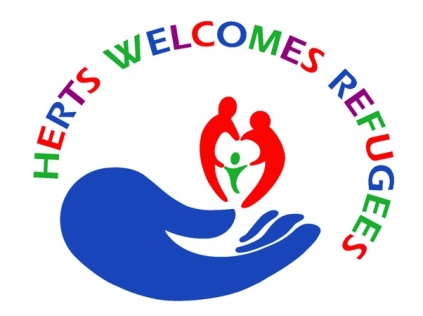 Welcoming and supporting refugeesin HertfordshireChair: Irene Austinchair@hwsf.org.ukMembership Secretarymembership@hwsf.org.ukDonationstreasurer@hwsf.org.ukPatron: Robert Voss CBE CStJHM Lord-Lieutenant of Hertfordshirewww.hwsf.org.ukhttps://www.facebook.com/groups/HertsWelcomesReg Charity No:1172687The objectives of Herts Welcomes Refugees are:The relief of refugees and asylum seekers by operating as a co-ordination and action network which will:Encourage local councils and the County Council to accept refugees under government re-settlement schemeswork with local councils, the County Council and relevant organisations to ensure that refugees and asylum seekers have access to and are provided with appropriate services welcome refugees and asylum seekers and offer ongoing practical supportto connect organisations and individuals who wish to support refugees and asylum seekers in order to enable their integration into the local community through the creation of a supportive and enabling environment to advance the education of the public in all aspects of the refugee situation.. Membership form Please complete and return this form to become a member of Herts Welcomes RefugeesName:……………………………………………………………………………Email:Tel:Address: ………………….................………………………………………….Organisation (if applicable):I agree to abide by the objectives of Herts Welcomes refugeesPlease tick     There is no membership fee I acknowledge that I have read and agree to HWR’s privacy policy Please tick     Please email the form to:  membership@hwsf.org.ukOr send to:  Herts Welcomes Refugeesc/o 52 Strathmore Avenue, Hitchin SG51ST